13.25 – 13.40«Память огненных лет. Историко-патриотические мероприятия, посвященные 80-летию освобождения Кубани от немецко-фашистских захватчиков по документам муниципального архива Курганинского района и исторического музея г. Курганинска».Гончарова Е.Г., директор МАУК «Курганинский исторический музей», председатель местного отделения РОИА Курганинского района13.40 – 13.55«О чем помнят архивные документы: о работе с архивными документами периода Великой Отечественной войны в Лабинском районе».Новикова И.Н., заместитель директора МКУ «Архив МО Лабинский район», член местного отделения РОИА Лабинского района13.55 – 14.10«Архивные документы Тбилисского района о Великой Отечественной войне: формы использования в целях патриотического воспитания молодежи».Шуваева И.В., начальник архивного отдела организационно-правового управления администрации муниципального образования Тбилисский район, председатель местного отделения РОИА 
Тбилисского района14.10 – 14.30Презентация фотодокументального альбома «Кубань в годы Первой мировой войны (1914 – 1918)»14.30 – 14.35 Принятие резолюции конференции14.35 – 14.40Общее фотографированиеУправление делами администрацииКраснодарского краяКраснодарское краевое отделениеРоссийского общества историков-архивистов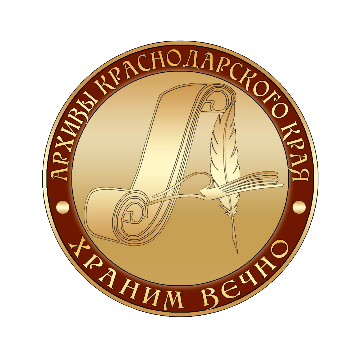 ПРОГРАММАпроведения совещания, посвященногоДню работников архивной службыКраснодарского края, и XVI краевой научно-практической конференции Краснодарскогокраевого отделения Российского обществаисториков-архивистов, посвященной80-летию освобождения Краснодарского краяот немецко-фашистских захватчикови завершения битвы за Кавказ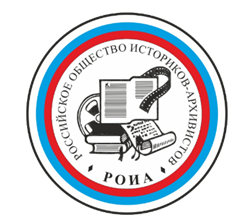                                   4 октября 2023 г.                                                   г. Краснодар09.00 – 10.00 Регистрация участников мероприятия.10.00 – 10.10Открытие мероприятия. Приветственное слово. Острижный Владимир Викторович, заместитель управляющего делами администрации Краснодарского края10.10 – 11.30 Награждение работников государственных и муниципальных архивов Краснодарского края Острижный Владимир Викторович, заместитель управляющего делами администрации Краснодарского края11.30 – 11.45«О работе Краснодарского краевого отделения Российского общества историков-архивистов и очередных задачах на перспективу».Темиров С.Г., заместитель начальника отдела обеспечения сохранности и государственного учета архивных документов 
ГКУ «Крайгосархив», председатель правления Краснодарского краевого отделения РОИА11.45 – 11.50 Минута молчания11.50 – 12.05«Трагические страницы в истории Кубани: документы государственного архива Краснодарского края о периоде временной оккупации немецко-фашистскими захватчиками Краснодарского края в 1942 – 1943 годах».Самовтор С.В., к.и.н., заместитель начальника отдела использования ГКУ «Крайгосархив», заместитель председателя правления Краснодарского регионального отделения РОИА12.05 – 12.20 Перерыв12.20 – 12.35«Освобождение Кубани от немецко-фашистских захватчиков в годы Великой Отечественной войны в архивных документах фондов государственного казенного учреждения Краснодарского края «Центр документации новейшей истории Краснодарского края».Попова Н.Г., руководитель ГКУ «Центр документации», член правления Краснодарского регионального отделения РОИА 12.35 – 12.50«Хроника Новороссийско-Таманской наступательной операции».Шлыков Н.Н., казачий полковник, председатель первичной организации РОИА Ейского казачьего отдела Кубанского казачьего войска12.50 – 13.05«О роли Новороссийского противостояния 1942 – 1943 гг. в истории битвы за Черноморское побережье Кавказа в годы Великой 
Отечественной войны».Юрина Т.И., к.и.н., научный сотрудник ГБУК КК «Новороссийский исторический музей-заповедник», член местного отделения РОИА города Новороссийска 13.05 – 13.20«Боевые действия на подступах к г. Сочи в августе 1942 г.».Таран К.В., к.и.н. главный специалист МКУ «Архив г. Сочи», председатель первичной  организации РОИА МКУ «Архив г. Сочи» 13.20 – 13.25Документальный фильм «Эвакогоспиталь № 3191 ныне Санаторий им. Н.А. Семашко», подготовленный председателем и членами местного отделения РОИА г. Сочи